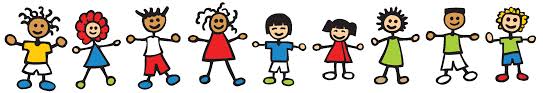 Date  __________________________________Patient #________4____________________Symptoms/Concerns (include timeframe of symptoms when possible):   Severe fatigue for a week.  Child has had a fever as well for almost a week and complaining of aches and pains.________ _______________________________________________________________________________________________________________Prelimary Exam:   Child has slightly swollen knees that are tender and sore.  There is also a erythema migrans at the base of the child’s neck that was hidden by hair._____________________ __________________________________________________________________________________________________________Temperature__101.3___Blood Pressure__112/70___Additional Information:   Child has not been active for over a week due to fatigue and pain.  The family returned from a camping trip last week before the child became ill.   _________________________  ________________________________________________________________________________________________________________Other medications/Treatments:     Tylenol to treat the fever and aches.__________________________ ________________________________________________________________________________________________________  _____Nurse: ______________________________________                                       Doctor:____________________________________		Mary Poppins   RN       						Dr. Seymour Payne  MD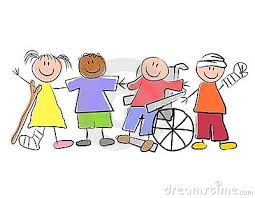 